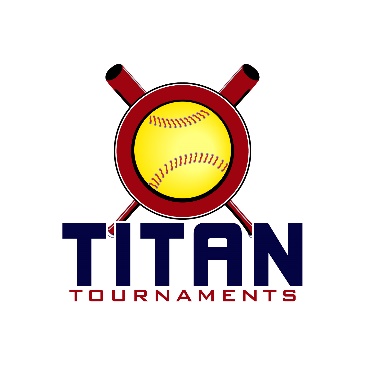           Thanks for playing ball with Titan!	
Park Address: Victor Lord Park – 82 Maynard St, Winder, GADirector: Bobby 706-296-1789Format: 3 seeding games + single elimination bracket play
Roster and Waiver Forms must be submitted to the onsite director upon arrival and birth certificates must be available on site.10U Entry Fee - $395/ Team Gate Fee - $125Sanction - $35 if unpaid in 2022Please check out the How much does my team owe document.Run rule is 15 after 2, 12 after 3, 10 after 4, 8 after 5.
10U Games are 7 innings if time permits.
8U Games are 6 innings if time permits.Pitching rule overview – 1. The pitcher’s pivot foot shall maintain contact with the pitcher’s plate until the forward step. Note: a pitcher may take a step back with the non-pivot foot from the plate prior, during, or after the hands are brought together. 
2. Illegal Pitch – Is a ball on the batter. Note: Runners will not be advanced one base without liability to be put out.The on deck circle is on your dugout side. If you are uncomfortable with your player being that close to the batter, you may have them warm up further down the dugout, but they must remain on your dugout side.
Headfirst slides are allowed, faking a bunt and pulling back to swing is allowed.Runners must make an attempt to avoid contact, but do not have to slide.
Warm Up Pitches – 5 pitches between innings or 1 minute, whichever comes first.Coaches – one defensive coach is allowed to sit on a bucket or stand directly outside of the dugout for the purpose of calling pitches. Two offensive coaches are allowed, one at third base, one at first base.
Offensive: One offensive timeout is allowed per inning.
Defensive: Three defensive timeouts are allowed during a seven inning game. On the fourth and each additional defensive timeout, the pitcher must be removed from the pitching position for the duration of the game. In the event of extra innings, one defensive timeout per inning is allowed.
An ejection will result in removal from the current game, and an additional one game suspension. Flagrant violations are subject to further suspension at the discretion of the onsite director.10U Seeding Games are 60 minutes finish the inning
*Please be prepared to play at least 15 minutes prior to your team’s scheduled start times**Bracket Games Are 75 Minutes Finish The Inning**Please be prepared to play at least 15 minutes prior to your team’s scheduled start times*10U Bracket Play          Thanks for playing ball with Titan!	
Park Address: North Hall Park – 4175 Nopone Rd, Gainesville, GA - 12UDirector: Joe 678-467-4979Format: 3 seeding games + single elimination bracket play
Roster and Waiver Forms must be submitted to the onsite director upon arrival and birth certificates must be available on site.Entry Fee - $395/ Team Gate Fee - $125Sanction - $35 if unpaid in 2022Please check out the How much does my team owe document.Run rule is 15 after 2, 12 after 3, 10 after 4, 8 after 5.
Games are 7 innings if time permits.Pitching rule overview – 1. The pitcher’s pivot foot shall maintain contact with the pitcher’s plate until the forward step. Note: a pitcher may take a step back with the non-pivot foot from the plate prior, during, or after the hands are brought together. 
2. Illegal Pitch – Is a ball on the batter. Note: Runners will not be advanced one base without liability to be put out.The on deck circle is on your dugout side. If you are uncomfortable with your player being that close to the batter, you may have them warm up further down the dugout, but they must remain on your dugout side.
Headfirst slides are allowed, faking a bunt and pulling back to swing is allowed.Runners must make an attempt to avoid contact, but do not have to slide.
Warm Up Pitches – 5 pitches between innings or 1 minute, whichever comes first.Coaches – one defensive coach is allowed to sit on a bucket or stand directly outside of the dugout for the purpose of calling pitches. Two offensive coaches are allowed, one at third base, one at first base.
Offensive: One offensive timeout is allowed per inning.
Defensive: Three defensive timeouts are allowed during a seven inning game. On the fourth and each additional defensive timeout, the pitcher must be removed from the pitching position for the duration of the game. In the event of extra innings, one defensive timeout per inning is allowed.
An ejection will result in removal from the current game, and an additional one game suspension. Flagrant violations are subject to further suspension at the discretion of the onsite director.12U Seeding Games are 70 minutes finish the inning*Please be prepared to play at least 15 minutes prior to your team’s scheduled start times*
Homeplate Elite drew 4 seeding games, their worst game will be thrown out, except H2H, if applicable**Bracket Games Are 75 Minutes Finish The Inning**Please be prepared to play at least 15 minutes prior to your team’s scheduled start times*12U “Rookie” Bracket Play*Bracket Games Are 75 Minutes Finish The Inning**Please be prepared to play at least 15 minutes prior to your team’s scheduled start times*12U “C/B” Bracket Play          Thanks for playing ball with Titan!	
Park Address: Rose Lane Park – 199 Hayley Drive, Toccoa, GA – 14UDirector: David 601-573-3669
Director: Kevin 404-993-9291Format: 3 seeding games + single elimination bracket playRoster and Waiver Forms must be submitted to the onsite director upon arrival and birth certificates must be available on site in each head coach’s folder.Entry Fee - $395/ $7 Per Spectator/ 3 Coach’s Passes Per TeamSanction - $35 if unpaid in 2022Please check out the How much does my team owe document.Run rule is 15 after 2, 12 after 3, 10 after 4, 8 after 5. Games are 7 innings if time permits.Pitching rule overview – 1. The pitcher’s pivot foot shall maintain contact with the pitcher’s plate until the forward step. Note: a pitcher may take a step back with the non-pivot foot from the plate prior, during, or after the hands are brought together. 
2. Illegal Pitch – Is a ball on the batter. Note: Runners will not be advanced one base without liability to be put out.The on deck circle is on your dugout side. If you are uncomfortable with your player being that close to the batter, you may have them warm up further down the dugout, but they must remain on your dugout side.
Headfirst slides are allowed, faking a bunt and pulling back to swing is allowed.Runners must make an attempt to avoid contact, but do not have to slide.
Warm Up Pitches – 5 pitches between innings or 1 minute, whichever comes first.Coaches – one defensive coach is allowed to sit on a bucket or stand directly outside of the dugout for the purpose of calling pitches. Two offensive coaches are allowed, one at third base, one at first base.
Offensive: One offensive timeout is allowed per inning.
Defensive: Three defensive timeouts are allowed during a seven inning game. On the fourth and each additional defensive timeout, the pitcher must be removed from the pitching position for the duration of the game. In the event of extra innings, one defensive timeout per inning is allowed.
An ejection will result in removal from the current game, and an additional one game suspension. Flagrant violations are subject to further suspension at the discretion of the onsite director.14U Seeding Games are 70 minutes finish the inning*Please be prepared to play at least 15 minutes prior to your team’s scheduled start times**Bracket Games Are 75 Minutes Finish The Inning**Please be prepared to play at least 15 minutes prior to your team’s scheduled start times*14U Bracket PlayTimeFieldGroupTeamScoreTeam10:306TitanCG Legacy Beck4-3Diamond Dawgs10:307TitanEC Bullets P/W4-4Lady South11:406SpartanGrayson Select1-14Raptors11:407SpartanEC Bullets Perry15-0Five Star Smith12:506TitanCG Legacy Beck10-2Lady South12:507TitanEC Bullets P/W0-5Diamond Dawgs2:006SpartanGrayson Select15-1Five Star Smith2:007SpartanEC Bullets Perry3-4Raptors3:106TitanCG Legacy Beck14-0EC Bullets P/W3:107TitanDiamond Dawgs5-6Lady South4:206SpartanGrayson Select3-18EC Bullets Perry4:207SpartanRaptors17-1Five Star SmithTimeFieldGroupTeamScoreTeam5:307Gold Game1Titan 1 Seed
CG Legacy Beck5-3Spartan 2 Seed
EC Bullets Perry7:007Gold Game2Spartan 1 Seed
Raptors6-3Titan 2 Seed
Lady South8:307ChampionshipGameWinner of Game 1
CG Legacy Beck4-2Winner of Game 2
Raptors5:306Silver Game1Titan 3 Seed
Diamond Dawgs16-0Spartan 4 Seed
Five Star7:006Silver Game2Spartan 3 Seed
Grayson Select4-13Titan 4 Seed
EC Bullets P/W8:306ChampionshipGameWinner of Game 1
Diamond Dawgs4-3Winner of Game 2
EC Bullets P/WTimeFieldGroupTeamScoreTeam8:301RookieHome Plate Stars8-3CG Legacy Gravitt8:302C/BHomeplate Elite2-10North GA Force8:303C/BBulletproof4-3GAP 2010 Pominville8:304C/BTeam GA 201113-5Sharon Springs9:551RookieHome Plate Stars10-2GA Diamondbacks9:552C/BHomeplate Elite0-7Sharon Springs – Hirst9:553C/BBulletproof16-2GA Impact – McBay9:554C/BShock Oconee2-3Sharon Springs11:201RookieCG Legacy Gravitt8-2GA Classics Beauchamp11:202C/BNorth GA Force11-2Sharon Springs - Hirst11:203C/BGAP 2010 Pominville0-10GA Impact – McBay11:204C/BShock Oconee5-1Team GA 201112:451RookieHome Plate Stars5-8GA Classics Beauchamp12:452RookieCG Legacy Gravitt12-4GA Diamondbacks12:453C/BHomeplate Elite0-4GA Impact - McBay12:454C/BGAP 2010 Pominville2-2North GA Force2:101RookieGA Diamondbacks7-0GA Classics Beauchamp2:102C/BSharon Springs9-0Homeplate Elite2:103C/BTeam GA 20111-3Bulletproof2:104C/BSharon Springs – Hirst2-4Shock OconeeTimeFieldGroupTeamScoreTeam3:351Game11 Seed
Home Plate Stars5-64 Seed
GA Classics Beauchamp5:001Game22 Seed
CG Legacy10-13 Seed
GA Diamondbacks6:301Championship
GameWinner of Game 1
GA Classics Beauchamp4-1Winner of Game 2
CG LegacyTimeFieldGroupTeamScoreTeam3:354Gold Game14 Seed
Sharon Springs0-175 Seed
GA Impact McBay5:003Gold Game22 Seed
N GA Force0-13 Seed
Shock Oconee5:004Gold Game3Winner of Game 1
GA Impact McBay13-21 Seed
Bulletproof6:304Gold
ChampionshipWinner of Game 2
Shock Oconee4-5Winner of Game 3
GA Impact McBayTimeFieldGroupTeamScoreTeam3:352Silver Game16 Seed
Team GA 201110-29 Seed
Homeplate Elite3:353Silver Game27 Seed
Sharon Springs - Hirst2-58 Seed
GAP 20105:002Silver GameChampionshipWinner of Game 1
Team GA 20114-3Winner of Game 2
GAP 2010TimeFieldGroupTeamScoreTeam8:301TitanLady X-Plosives4-6Franklin Fastpitch8:302TitanGA Classics 6-3GU Elite8:304TitanExpress FP – Stephenson10-5Warrior Fastpitch9:551SpartanLady Prime7-16MFS9:552SpartanGA Prime9-5Dirty South Outlaws9:554SpartanEC Edge 09 Essex2-1Southern Fire11:201TitanLady X-Plosives0-5GU Elite11:202TitanGA Classics2-8Warrior Fastpitch11:204TitanExpress FP – Stephenson8-1Franklin Fastpitch12:451SpartanLady Prime3-4GA Prime12:452SpartanEC Edge 09 Essex5-6MFS12:454SpartanDirty South Outlaws2-3Southern Fire2:101TitanLady X-Plosives4-3GA Classics2:102TitanExpress FP – Stephenson2-2GU Elite2:104TitanFranklin Fastpitch9-1Warrior Fastpitch3:351SpartanLady Prime0-16EC Edge 09 Essex3:352SpartanMFS8-7Dirty South Outlaws3:354SpartanGA Prime1-2Southern FireTimeFieldGroupTeamScoreTeam5:001Gold Game 1Titan 1 Seed
Express FP0-6Spartan 2 Seed
EC Edge 096:301Gold Game 2Spartan 1 Seed
MFS6-5Titan 2 Seed
Franklin8:001ChampionshipWinner of Game 1
EC Edge 090-3Winner of Game 2
MFS5:002Silver Game 1Titan 3 Seed
GU Elite2-9Spartan 4 Seed
Dirty South6:302Silver Game 2Spartan 3 Seed
Southern Fire9-8Titan 4 Seed
Lady X-Plosives8:002ChampionshipWinner of Game 1
Dirty South6-7Winner of Game 2
Southern Fire5:004Bronze 
Game 1Titan 5 Seed
GA Classics14-1Spartan 6 Seed
Lady Prime6:304Bronze 
Game 2Spartan 5 Seed
GA Prime11-0Titan 6 Seed
Warrior Fastpitch8:004ChampionshipWinner of Game 1
GA Classics8-6Winner of Game 2
GA Prime